Biologie – Unterrichtsmaterialien zum Thema: 	STRESSApril 2021Bitte lest euch die Seiten 1-6  zum Thema Stress durch. Wenn ihr alles verstanden habt, dann könnt  ihr euch zu den folgenden Fragen entsprechende Antworten überlegen…..Erklären Sie den Begriff Stress und nennen Sie die Stressoren, die auf Larissa wirken.Beurteilen Sie, ob bei Alissa Distress oder Eustress vorliegt.Was würdest du Larissa raten?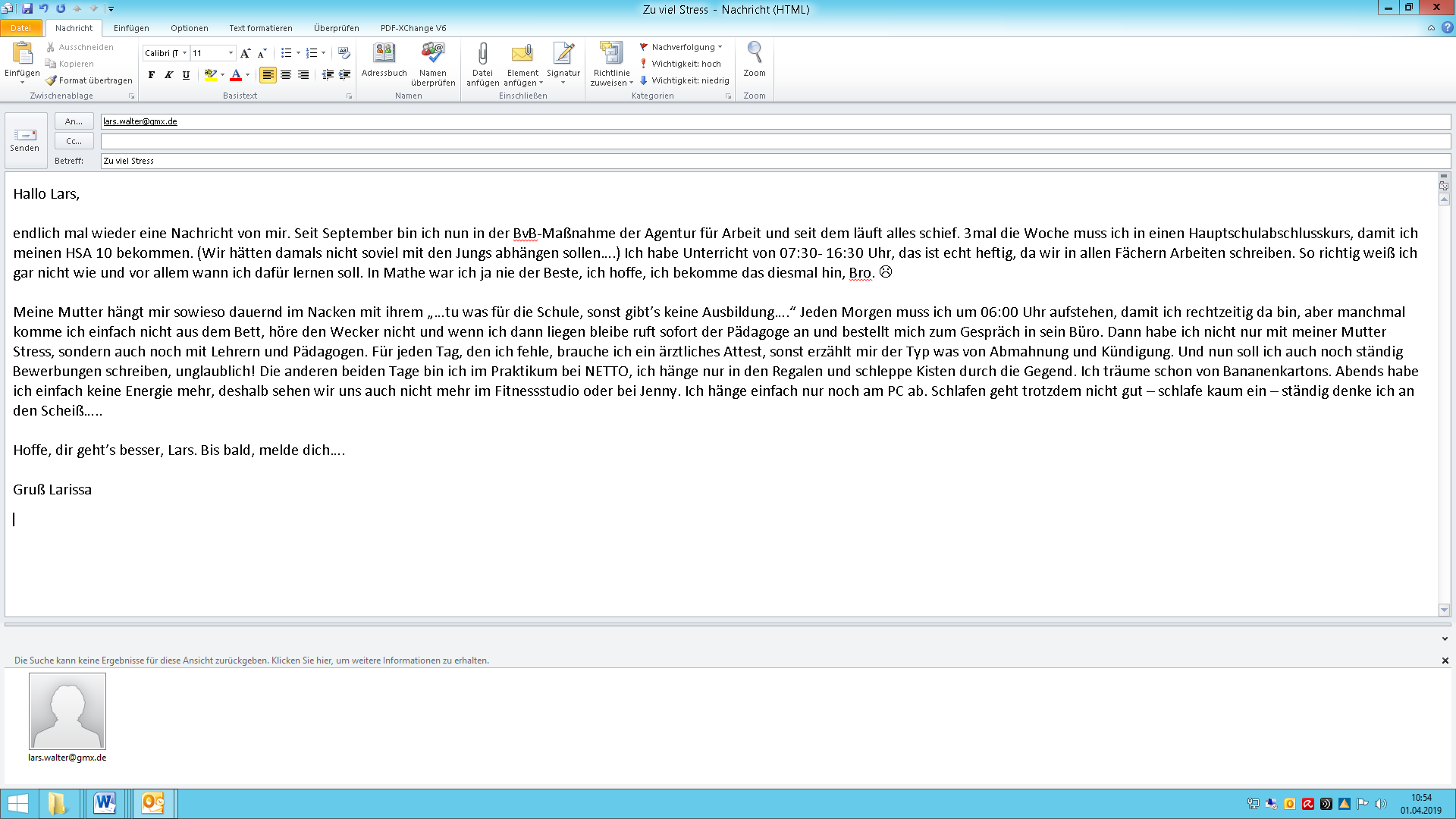 